 	Rheoliadau Sgorio Hylendid Bwyd (Cymru) 2013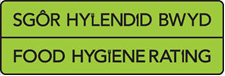 Sgôr Hylendid Bwyd: ‘Hawl i Ymateb’Nodiadau i fusnesau:Fel gweithredwr busnes bwyd y sefydliad, mae gennych ‘hawl i ymateb’ o dan Adran 11 o Ddeddf Sgorio Hylendid Bwyd (Cymru) 2013, mewn perthynas â’r sgôr hylendid a roddwyd i chi ar ôl i’ch sefydliad gael ei arolygu. Gallwch arfer yr hawl hwn ar unrhyw adeg tra bo’r sgôr yn ddilys.Diben yr ‘hawl i ymateb’ yw rhoi cyfle i chi egluro’r camau yr ydych chi wedi’u cymryd yn sgil yr arolygiad i gyflwyno’r gwelliannau gofynnol a nodir yn y llythyr arolygu, neu egluro unrhyw amgylchiadau lliniarol a oedd ar waith adeg yr arolygiad. Ni fwriedir i’r ffurflen fod yn gyfrwng i chi feirniadu na chwyno am y cynllun sgorio neu’r swyddog diogelwch bwyd a gynhaliodd yr arolygiad.Os hoffech fanteisio ar yr ‘hawl i ymateb’, defnyddiwch y ffurflen isod a’i dychwelyd at y swyddog diogelwch bwyd a gynhaliodd eich arolygiad – mae’r manylion cyswllt ar gael yn y llythyr a anfonwyd atoch i roi gwybod i chi am eich sgôr hylendid bwyd.Mae’n rhaid i chi gyflwyno eich sylwadau yn ysgrifenedig ond nid oes yn rhaid i chi ddefnyddio’r ffurflen hon. Gallwch gyflwyno eich sylwadau mewn fformat ysgrifenedig arall.Nid yw sylwadau sarhaus, difenwol, anghywir neu amherthnasol yn dderbyniol. Os ydych chi’n cyflwyno sylwadau o’r fath byddwn yn eich gwahodd i adolygu eich testun.  Bydd eich sylwadau yn cael eu hanfon at yr Asiantaeth Safonau Bwyd a’u cyhoeddi ar-lein ochr yn ochr â’ch sgôr hylendid bwyd drwy food.gov.uk/sgoriau.Manylion busnesManylion yr arolygiadSylwadau
Ar ôl ei llenwi, dychwelwch y ffurflen hon at eich awdurdod lleol.Enw’r sawl sy’n gweithredu’r busnes bwydEnw’r busnesCyfeiriad y busnesDyddiad arolyguSgôr hylendid bwyd a roddwydRwy’n cytuno â chanfyddiadau’r arolygiad ond, ers hynny, rwyf wedi rhoi’r newidiadau canlynol ar waith (ticiwch bob un sy’n berthnasol):Mae’r sefydliad wedi cael ei lanhau’n drylwyr ac mae gweithdrefnau ar waith i gynnal y safonau glendidMae’r sefydliad wedi’i adnewyddu’n llwyr neu ar fin cael ei adnewyddu’n llwyrMae system reoli newydd ar waithMae rheolwr a/neu staff newydd yn y sefydliadMae’r staff wedi cael eu hyfforddi/ail-hyfforddi/wedi cael cyfarwyddiadau/yn gweithio o dan drefniadau goruchwylio diwygiedigArall – nodwch y manylion isod gan ddefnyddio’r gofod hwn yn unig:Nid oedd yr amgylchiadau adeg yr arolygiad yn nodweddiadol o amgylchiadau arferol y sefydliad a bu iddynt godi oherwydd (Eglurwch y rhesymau isod, gan ddefnyddio’r gofod isod yn unig. Gallwch hefyd nodi unrhyw welliannau eraill a wnaed):Llofnod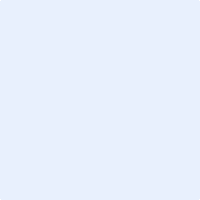 Enw mewn priflythrennauSwyddDyddiad